          Grade 1/2 Home Learning Program 23rd to 27th March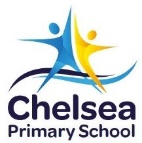 Feedback and use of DojoIf you are able to send me a picture or attach a file of your writing and cooking review, on Dojo, I will provide feedback. If you have difficulty with this, please bring your work to school once it is back open.Please feel free to message me on Dojo if you have any questions about the program.Please bring the family tree work in to school once it is open again.Please tick off each activity that you complete each day.Write down the title of each book you read in the Reading row.Literacy – Nessy (for people who have access to a computer and Internet)Please work through Nessy Reading and Spelling for at least 15 minutes per day. To access it, visit:https://www.nessy.com/us/Type in: merrybanshee on the login page.Then, type in your child’s name and select them from the list.Please feel free to explore the other panels, such as Nessy Fingers or Writing Beach, whenever you want.Literacy – HandwritingPractise the following letters each day, in your Handwriting book:Monday: c, a, d, oTuesday: b, p, j, kWednesday: g, y, e, fThursday: v, w, x, zFriday: q, l, s, t, uLiteracy – ReadingEpic! Is a digital library with access to 35,000 books. For the next few months it is free to access. Log in using the details on the separate sheet. Please read a variety of books and listen to audio books or read to me books.Record the book you read each day, on the diary sheet on the reverse of this sheet.If you don’t have access to the Internet, please read any books you have at home and record on the diary sheet.If you have difficulty accessing Epic!, you can also access many of the ebooks and audio books in Kingston library, using Borrow Box.Literacy – Narrative WritingChoose a picture from a magazine or book. Over the week, create a fiction story.Monday: Introduce the characters.Tuesday: Describe the settingWednesday: Build-up the story and introduce a problemThursday: Resolution – How did the characters solve the problem?Friday: Conclusion – Finish the storyPlan your ideas before starting on the planning sheets in this pack. Remember to edit your work each day, using COPS.Use the related writing posters in this pack to remind you about what to include.Interdisciplinary - CookingThere is a lot of maths and reading involved when cooking.Help to prepare a meal or bake something. Ask your family members to write a review of your cooking on the lined paper.Inquiry(History) – Family TreeNext Term, we will be exploring the history of our local community and our own families.Please create a family tree that goes back as far as possible. Be as creative as you want. It could be presented as a poster, Powerpoint or mini book.This may take you longer than a week to complete.Wellbeing – Smiling MindSmiling Mind is a wonderful free mindfulness App/site.To access it and sign up please visit:https://www.smilingmind.com.au/Explore the Family Programs and Youth Programs.Please try and complete at least one lesson a week.Sport – Go NoodlesGo Noodles is a fun way to encourage children to stay active.Please access Go Noodles at home for free using the instructions on the information sheet in this pack.If you are not able to access the Internet, please play outside or go for walks with an adult as often as possible.You could try and create a mini fitness circuit if you have the space.MathsRefer to the make a place value monster.If you don’t have a master copy or would like an extension activity please visit Nrich maths and choose a problemhttps://nrich.maths.org/8955MathsRefer to the counting in ones fives and tens sheet.If you don’t have a master copy or would like an extension activity please play the hundreds chart games on:https://mathszone.co.uk/using-applying/puzzles-and-logic-problems/splat-square100-primary-games-3/MathsRefer to the problem sheet.If you don’t have a master copy or would like an extension activity pleasego to maths playground https://www.mathplayground.com/2048.htmlMathsRefer to the solve the subtraction and addition problems If you don’t have a master copy please or would like an extension activity pleasego to maths playground:https://www.mathplayground.com/2048.htmlMonday 23rdTuesday 24thWednesday 25thThursday 26thFriday 27thReadingHandwritingSportWritingWellbeingMathsInquiryInterdisciplinary